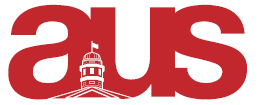 Report of German Students’ Association, AUS Council 3rd April, 2017No departmental changes!   Our Vielfalt launch is happening this Thursday (6 April). Our upcoming Kaffeestunde on Tuesday from 4-5 PM in Café Java U. Respectfully Submitted,Ananya Bala VP External 